МЕДИЦИНСКА ШКОЛА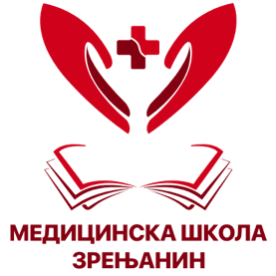 Зрењанин, Новосадска 2Ателефон/факс: 023/561-413е-mail:medicinskaskolazr@gmail.comРаспоред часова за школску 2019/2020 годинуОдељење:3-4Одељенски старешина:Танацковић ПредрагНапомене:ПонедељакУторакСредаЧетвртакПетак0.0.0.0.0. Вежбе у болници1.Физичко васп.1.Акушерство са негом1.Физичко васп.1.Веронаука/грађанско васп.1. Вежбе у болници2.Страни језик2.Биологија2.Хирургија са хегом2.Физика2. Вежбе у болници3.Социологија3.Биологија3.Хирургија са негом3.Страни језик3. Вежбе у болници4.Здравствено васп.4.Физика4.Вежбе у болници4.Социологија4.Хемија5.Хемија5. Вежбе у болници5. Вежбе у болници5.Здравствено васпитање5. Српски језик и књижевност6.6.Српски језик и књижевност6. Вежбе у болници6.Акушерство са негом6.Педијатрија са негом7.7.ЧОС7. Вежбе у болници7.Акушерство са негом7. Педијатрија са негом8.8.8.8.8.